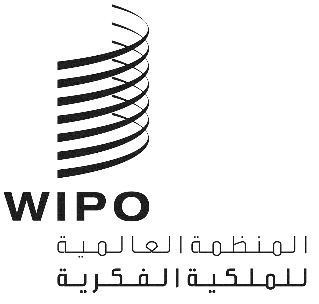 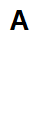 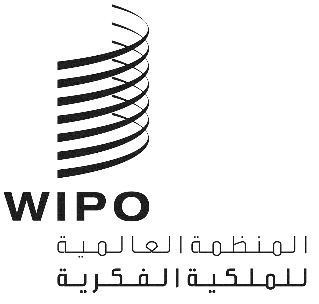 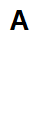 CDIP/32/7الأصل: الإنكليزيةالتاريخ: 27 فبراير 2024اللجنة المعنية بالتنمية والملكية الفكريةالدورة الثانية والثلاثونجنيف، من 29 أبريل إلى 3 مايو 2024مشروع تعزيز القدرات التعليمية في مجال الملكية الفكرية لدى المؤسسات الأكاديمية الفنية والإبداعية من أجل تشجيع الإبداع - مقترح مشروع مقدم من المملكة المتحدةمن إعداد الأمانةقدّم وفد المملكة المتحدة، بموجب رسالة بتاريخ 16فبراير 2024، مقترحاً لمشروع بشأن "تعزيز القدرات التعليمية في مجال الملكية الفكرية لدى المؤسسات الأكاديمية الفنية والإبداعية من أجل تشجيع الإبداع"، لتنظر فيه اللجنة المعنية بالتنمية والملكية الفكرية (لجنة التنمية) في دورتها الثانية والثلاثين.ويرد في المرفق بهذه الوثيقة المقترح المذكور الذي أُعدّ بمساعدة أمانة الويبو.إن اللجنة مدعوة للنظر في المرفق بهذه الوثيقة.[يلي ذلك المرفق]الجدول الزمني المؤقت لتنفيذ المشروعميزانية المشروع حسب المخرجاتميزانية المشروع حسب فئة التكلفة[نهاية المرفق والوثيقة]مقدمة المشروعمقدمة المشروع1.1	رمز المشروع1.1	رمز المشروعDA_3_4_01DA_3_4_012.1	عنوان المشروع2.1	عنوان المشروعتعزيز القدرات التعليمية في مجال الملكية الفكرية لدى المؤسسات الأكاديمية الفنية والإبداعية من أجل تشجيع الإبداعتعزيز القدرات التعليمية في مجال الملكية الفكرية لدى المؤسسات الأكاديمية الفنية والإبداعية من أجل تشجيع الإبداع3.1	توصيات أجندة التنمية3.1	توصيات أجندة التنميةالتوصية 3: زيادة ما يخصص من أموال وموارد بشرية لبرامج المساعدة التقنية في الويبو للنهوض بجملة أمور، منها ثقافة الملكية الفكرية الموجهة للتنمية مع التأكيد على إدراج الملكية الفكرية في مختلف المستويات التعليمية وحفز اهتمام الجمهور بالملكية الفكرية.التوصية 4: التأكيد بشكل خاص على احتياجات الشركات الصغيرة والمتوسطة والمؤسسات التي تعمل في مجال البحث العلمي والصناعات الثقافية، ومساعدة الدول الأعضاء، بطلب منها، على وضع الاستراتيجيات الوطنية المناسبة في مجال الملكية الفكرية.التوصية 3: زيادة ما يخصص من أموال وموارد بشرية لبرامج المساعدة التقنية في الويبو للنهوض بجملة أمور، منها ثقافة الملكية الفكرية الموجهة للتنمية مع التأكيد على إدراج الملكية الفكرية في مختلف المستويات التعليمية وحفز اهتمام الجمهور بالملكية الفكرية.التوصية 4: التأكيد بشكل خاص على احتياجات الشركات الصغيرة والمتوسطة والمؤسسات التي تعمل في مجال البحث العلمي والصناعات الثقافية، ومساعدة الدول الأعضاء، بطلب منها، على وضع الاستراتيجيات الوطنية المناسبة في مجال الملكية الفكرية.4.1	مدة المشروع4.1	مدة المشروع24 شهراً24 شهراً5.1	ميزانية المشروع5.1	ميزانية المشروعتبلغ الميزانية الإجمالية للمشروع281,200  فرنك سويسري، وستخصص بأكملها للنفقات بخلاف الموظفين.تبلغ الميزانية الإجمالية للمشروع281,200  فرنك سويسري، وستخصص بأكملها للنفقات بخلاف الموظفين.وصف المشروعوصف المشروعيهدف المشروع التجريبي المقترح إلى تعزيز القدرات التعليمية في مجال الملكية الفكرية لدى مدارس الفنون الإبداعية والمؤسسات الأكاديمية في مرحلة ما بعد الثانوية في البلدان المستفيدة،ـ وتزويد الشباب المسجلين في تلك المؤسسات بمهارات في مجال الملكية الفكرية وبكيفية تبني عقلية ريادة الأعمال. وعلى وجه التحديد، سيصب المشروع تركيزه على تعزيز أهمية تعليم الملكية الفكرية للأجيال القادمة من المبدعين والفنانين، من خلال إعدادهم لدخول السوق وهم في موضع مستنير في مسائل الملكية الفكرية ومعزز فيما يتعلق بريادة الأعمال.يهدف المشروع التجريبي المقترح إلى تعزيز القدرات التعليمية في مجال الملكية الفكرية لدى مدارس الفنون الإبداعية والمؤسسات الأكاديمية في مرحلة ما بعد الثانوية في البلدان المستفيدة،ـ وتزويد الشباب المسجلين في تلك المؤسسات بمهارات في مجال الملكية الفكرية وبكيفية تبني عقلية ريادة الأعمال. وعلى وجه التحديد، سيصب المشروع تركيزه على تعزيز أهمية تعليم الملكية الفكرية للأجيال القادمة من المبدعين والفنانين، من خلال إعدادهم لدخول السوق وهم في موضع مستنير في مسائل الملكية الفكرية ومعزز فيما يتعلق بريادة الأعمال.1.2	مفهوم المشروع1.2	مفهوم المشروعتعتمد الصناعات الإبداعية، وهي أحد المحركات الرئيسية للنمو الاقتصادي والتنمية في المجتمعات الحديثة، على المشاركة والمساهمة النشطة للشباب. ومع ذلك، فإن برامج التعليم المبكر في العديد من البلدان تنظر إلى الفنون الإبداعية على أنها علامات من للممارسات التاريخية والثقافية وليست محركات للتنمية الاجتماعية والاقتصادية، ولم يكن التصميم الأولي لأنظمة التعليم مستعداً للأثر العميق الذي تخلّفه الثورة الرقمية.ويسلط الوضع العام في البيئة الرقمية العالمية الضوء على عدم التوازن بين تدريس المؤسسات التعليمية للفنون الإبداعية وإعداد الطلاب من المؤسسات نفسها لإدارة ثمار إبداعاتهم وحمايتها والاستفادة منها عند خروجهم من سلك التعليم الرسمي.لذلك، تسعى أعداد كبيرة من أكاديميات الفنون في جميع أنحاء العالم إلى تكييف برامجها الأكاديمية مع احتياجات الصناعات الإبداعية، ومن المهم أن تشمل مناهج التدريس الخاصة بها التعليم ذي الصلة بالملكية الفكرية. وإن دمج تعليم الملكية الفكرية في برامج المدارس والأكاديميات الفنية هو الشرط الأساسي لإنشاء نظام إيكولوجي صحي للملكية الفكرية في إطار الاقتصادات الإبداعية، على أساس التفاهم والاحترام المتبادل.وتتكون الصناعات الإبداعية من الشركات الصغيرة والمتوسطة الحجم. وفي معظم الحالات، تمثل تلك الشركات أعمالاً حرة أو كيانات صغيرة يديرها فنانون ومبدعون. ولضمان حصولهم على حصة عادلة من المكاسب الاقتصادية التي تحققها إبداعاتهم، من المهم تطوير مهارات وقدرات المعلمين والمدرسين في البيئة الأكاديمية الإبداعية، من أجل تعزيز الأهمية الاجتماعية والاقتصادية للملكية الفكرية بالنسبة للمبدعين وإمكاناتها لمساعدتهم على حماية مخرجاتهم الإبداعية.تعتمد الصناعات الإبداعية، وهي أحد المحركات الرئيسية للنمو الاقتصادي والتنمية في المجتمعات الحديثة، على المشاركة والمساهمة النشطة للشباب. ومع ذلك، فإن برامج التعليم المبكر في العديد من البلدان تنظر إلى الفنون الإبداعية على أنها علامات من للممارسات التاريخية والثقافية وليست محركات للتنمية الاجتماعية والاقتصادية، ولم يكن التصميم الأولي لأنظمة التعليم مستعداً للأثر العميق الذي تخلّفه الثورة الرقمية.ويسلط الوضع العام في البيئة الرقمية العالمية الضوء على عدم التوازن بين تدريس المؤسسات التعليمية للفنون الإبداعية وإعداد الطلاب من المؤسسات نفسها لإدارة ثمار إبداعاتهم وحمايتها والاستفادة منها عند خروجهم من سلك التعليم الرسمي.لذلك، تسعى أعداد كبيرة من أكاديميات الفنون في جميع أنحاء العالم إلى تكييف برامجها الأكاديمية مع احتياجات الصناعات الإبداعية، ومن المهم أن تشمل مناهج التدريس الخاصة بها التعليم ذي الصلة بالملكية الفكرية. وإن دمج تعليم الملكية الفكرية في برامج المدارس والأكاديميات الفنية هو الشرط الأساسي لإنشاء نظام إيكولوجي صحي للملكية الفكرية في إطار الاقتصادات الإبداعية، على أساس التفاهم والاحترام المتبادل.وتتكون الصناعات الإبداعية من الشركات الصغيرة والمتوسطة الحجم. وفي معظم الحالات، تمثل تلك الشركات أعمالاً حرة أو كيانات صغيرة يديرها فنانون ومبدعون. ولضمان حصولهم على حصة عادلة من المكاسب الاقتصادية التي تحققها إبداعاتهم، من المهم تطوير مهارات وقدرات المعلمين والمدرسين في البيئة الأكاديمية الإبداعية، من أجل تعزيز الأهمية الاجتماعية والاقتصادية للملكية الفكرية بالنسبة للمبدعين وإمكاناتها لمساعدتهم على حماية مخرجاتهم الإبداعية.2.2	أهداف المشروع ونتائجه ومخرجاته2.2	أهداف المشروع ونتائجه ومخرجاتهيتمثل الهدف العام للمشروع في تعزيز القدرات التعليمية في مجال الملكية الفكرية لدى مؤسسات الفنون الإبداعية في مرحلة ما بعد الثانوية (المدارس والمؤسسات الأكاديمية) في البلدان المستفيدة من أجل دعم الشباب في مجالي الإبداع وريادة الأعمال.وفيما يلي ما يُتوقع من نتائج للمشروع:(1)	تحقيق فهم أفضل لأهمية تعليم الملكية الفكرية في صفوف أصحاب المصلحة الرئيسيين في البلدان المستفيدة، بما في 	ذلك المبدعين الشباب والمعلمين والمدرسين في مؤسسات الفنون الإبداعية في مرحلة ما بعد الثانوية؛(2)	تكوين معلمين ومدرسين أكفاء لمساعدة الشباب على استخدام الملكية الفكرية لحماية إبداعاتهم.وسيحقق المشروع المخرجين التاليين:المخرج 1 – وضع خريطة/إجراء تقييم لتعليم الملكية الفكرية في مؤسسات الفنون الإبداعية في مرحلة ما بعد الثانوية في البلدان المستفيدة.المخرج 2 – تطوير منهج دراسي قابل للتخصيص في مجال الملكية الفكرية لفائدة المبدعين، بدءاً من المستوى الأساسي، مع مراعاة السياق الوطني واحتياجات البلدان المستفيدة.يتمثل الهدف العام للمشروع في تعزيز القدرات التعليمية في مجال الملكية الفكرية لدى مؤسسات الفنون الإبداعية في مرحلة ما بعد الثانوية (المدارس والمؤسسات الأكاديمية) في البلدان المستفيدة من أجل دعم الشباب في مجالي الإبداع وريادة الأعمال.وفيما يلي ما يُتوقع من نتائج للمشروع:(1)	تحقيق فهم أفضل لأهمية تعليم الملكية الفكرية في صفوف أصحاب المصلحة الرئيسيين في البلدان المستفيدة، بما في 	ذلك المبدعين الشباب والمعلمين والمدرسين في مؤسسات الفنون الإبداعية في مرحلة ما بعد الثانوية؛(2)	تكوين معلمين ومدرسين أكفاء لمساعدة الشباب على استخدام الملكية الفكرية لحماية إبداعاتهم.وسيحقق المشروع المخرجين التاليين:المخرج 1 – وضع خريطة/إجراء تقييم لتعليم الملكية الفكرية في مؤسسات الفنون الإبداعية في مرحلة ما بعد الثانوية في البلدان المستفيدة.المخرج 2 – تطوير منهج دراسي قابل للتخصيص في مجال الملكية الفكرية لفائدة المبدعين، بدءاً من المستوى الأساسي، مع مراعاة السياق الوطني واحتياجات البلدان المستفيدة.3.2	استراتيجية تنفيذ المشروع3.2	استراتيجية تنفيذ المشروعستحقق نتيجتا ومخرجا المشروع من خلال الأنشطة التالية:المخرج 1 – وضع خريطة/إجراء تقييم لتعليم الملكية الفكرية في مؤسسات الفنون الإبداعية في مرحلة ما بعد الثانوية في البلدان المستفيدة.الأنشطة:(أ) 	تحديد المؤسسات والمنظمات والخبراء الرئيسيين ذوي الصلة العاملين في هذا المجال وإشراكهم.(ب) تجميع الممارسات الجيدة والنماذج والأمثلة من مؤسسات الفنون الإبداعية في المجالين العام والخاص للبرامج والأدوات 	والأنشطة والمبادرات التعليمية المصممة لدعم المبدعين والمعلمين الشباب.(ج)	تجميع شهادات من المبدعين الشباب من البلدان النامية عن تجاربهم في حماية مخرجاتهم الإبداعية وتسويقها.المخرج 2 – تطوير منهج دراسي قابل للتخصيص في مجال الملكية الفكرية لفائدة المبدعين، بدءاً من المستوى الأساسي، مع مراعاة السياق الوطني واحتياجات البلدان المستفيدة.الأنشطة:(أ)	تنظيم حلقات عمل يشارك فيها المعلمون والمدرسون وخبراء المجال ومطورو المناهج الدراسية، لتصميم وتحسين المناهج الدراسية التي تدمج مفاهيم الملكية الفكرية في تعليم الفنون الإبداعية.(ب) وضع مناهج دراسية قابلة للتخصيص تتضمن مواد ومجموعات أدوات تعليمية يسهل المعلمين/المدرسين والطلاب النفاذ إليها واستخدامها. ويمكن أن تحتوي تلك الأدوات أيضاً على مجموعة من دراسات الحالة/أفضل الممارسات لمساعدة البلدان الأخرى في إنشاء برامج دعم الشباب أو توسيعها.ستحقق نتيجتا ومخرجا المشروع من خلال الأنشطة التالية:المخرج 1 – وضع خريطة/إجراء تقييم لتعليم الملكية الفكرية في مؤسسات الفنون الإبداعية في مرحلة ما بعد الثانوية في البلدان المستفيدة.الأنشطة:(أ) 	تحديد المؤسسات والمنظمات والخبراء الرئيسيين ذوي الصلة العاملين في هذا المجال وإشراكهم.(ب) تجميع الممارسات الجيدة والنماذج والأمثلة من مؤسسات الفنون الإبداعية في المجالين العام والخاص للبرامج والأدوات 	والأنشطة والمبادرات التعليمية المصممة لدعم المبدعين والمعلمين الشباب.(ج)	تجميع شهادات من المبدعين الشباب من البلدان النامية عن تجاربهم في حماية مخرجاتهم الإبداعية وتسويقها.المخرج 2 – تطوير منهج دراسي قابل للتخصيص في مجال الملكية الفكرية لفائدة المبدعين، بدءاً من المستوى الأساسي، مع مراعاة السياق الوطني واحتياجات البلدان المستفيدة.الأنشطة:(أ)	تنظيم حلقات عمل يشارك فيها المعلمون والمدرسون وخبراء المجال ومطورو المناهج الدراسية، لتصميم وتحسين المناهج الدراسية التي تدمج مفاهيم الملكية الفكرية في تعليم الفنون الإبداعية.(ب) وضع مناهج دراسية قابلة للتخصيص تتضمن مواد ومجموعات أدوات تعليمية يسهل المعلمين/المدرسين والطلاب النفاذ إليها واستخدامها. ويمكن أن تحتوي تلك الأدوات أيضاً على مجموعة من دراسات الحالة/أفضل الممارسات لمساعدة البلدان الأخرى في إنشاء برامج دعم الشباب أو توسيعها.4.2	مؤشرات المشروع4.2	مؤشرات المشروعهدف المشروع:يتمثل الهدف العام للمشروع في تعزيز القدرات التعليمية في مجال الملكية الفكرية لدى مؤسسات الفنون الإبداعية في مرحلة ما بعد الثانوية (المدارس والمؤسسات الأكاديمية) في البلدان المستفيدة من أجل دعم الشباب في مجالي الإبداع وريادة الأعمال.مؤشر الهدف:إدلاء ما لا يقل عن 60% من المعلمين والمدرسين من مؤسسات الفنون المشاركة بأن المناهج الدراسية بشأن الملكية الفكرية التي طُورّت في إطار المشروع مفيدة وقابلة للتطبيق على برامجهم الخاصة.إدلاء ما لا يقل عن 60% من المعلمين والمدرسين في مؤسسات الفنون المشاركة بأنهم يرغبون في دمج المناهج الدراسية المتعلقة بالملكية الفكرية في برامجهم الخاصة.نتيجتا المشروع:(1)	تحقيق فهم أفضل لأهمية تعليم الملكية الفكرية في صفوف أصحاب المصلحة الرئيسيين في البلدان المستفيدة، بما في ذلك المبدعين الشباب والمعلمين والمدرسين في مؤسسات الفنون الإبداعية في مرحلة ما بعد الثانوية؛مؤشرا النتائج:إشارة ما لا يقل عن 60% من المشاركين في أنشطة المشروع إلى أن المشروع حسّن فهمهم لأهمية تعليم الملكية الفكرية.(2)	تكوين معلمين ومدرسين أكفاء لمساعدة الشباب على استخدام الملكية الفكرية لحماية إبداعاتهم.تحسن المعارف والمهارات في تعليم الملكية الفكرية للمبدعين الشباب لما لا يقل عن 60% من المعلمين والمدرسين المشاركين.مخرجا المشروع:وضع خريطة/إجراء تقييم لتعليم الملكية الفكرية في مؤسسات الفنون الإبداعية في مرحلة ما بعد الثانوية في البلدان المستفيدة.مؤشرات المخرجاتتجميع الممارسات الجيدة وأمثلة البرامج التعليمية والمبادرات المصممة لدعم المبدعين الشباب والمعلمين، والتي أقرتها اللجنة المعنية بالتنمية والملكية الفكرية.تجميع القصص الفردية للمبدعين شباب من البلدان النامية حول تجاربهم في حماية مخرجاتهم الإبداعية وتسويقها، والتي أقرتها اللجنة المعنية بالتنمية والملكية الفكرية.تطوير منهج دراسي قابل للتخصيص في مجال الملكية الفكرية لفائدة المبدعين، بدءاً من المستوى الأساسي، مع مراعاة السياق الوطني واحتياجات البلدان المستفيدة.إقرار المناهج الدراسية من طرف مؤسسات الفنون الإبداعية في مرحلة ما بعد الثانوية والمعلمين والمدرسين والمبدعين الشباب.تجميع دراسات الحالة حول المناهج الدراسية الحالية، والتي أقرتها اللجنة المعنية بالتنمية والملكية الفكرية.5.2 استراتيجية استدامة المشروع5.2 استراتيجية استدامة المشروعلضمان استدامة نواتج المشروع، سيتم إنشاء صفحة ويب مخصصة لعرض جميع المعلومات ذات الصلة وقصص نجاح المشروع. وبالإضافة إلى ذلك، سيعمل فريق المشروع بشكل وثيق مع مؤسسات التعليم العالي للفنون الإبداعية لضمان موافقتها على المناهج الدراسية المتعلقة بالملكية الفكرية للمبدعين.لضمان استدامة نواتج المشروع، سيتم إنشاء صفحة ويب مخصصة لعرض جميع المعلومات ذات الصلة وقصص نجاح المشروع. وبالإضافة إلى ذلك، سيعمل فريق المشروع بشكل وثيق مع مؤسسات التعليم العالي للفنون الإبداعية لضمان موافقتها على المناهج الدراسية المتعلقة بالملكية الفكرية للمبدعين.6.2	معايير اختيار البلدان الرائدة/المستفيدة6.2	معايير اختيار البلدان الرائدة/المستفيدةينبغي أن يستهدف المشروع المؤسسات الأكاديمية والمدارس التي تقدم برامج ودورات للفنانين والمبدعين ورواد الأعمال الطموحين في مجال الفنون الإبداعية، والذين - بعد انهاء دراستهم - لديهم إمكانات عالية لبدء نشاط/عمل تجاري في قطاع الصناعة الإبداعية.وينبغي أن يشمل المشروع مؤسسات التعليم الوطنية المسؤولة عن إدارة البرامج التعليمية والموافقة عليها على المستوى الوطني.ينبغي أن يستهدف المشروع المؤسسات الأكاديمية والمدارس التي تقدم برامج ودورات للفنانين والمبدعين ورواد الأعمال الطموحين في مجال الفنون الإبداعية، والذين - بعد انهاء دراستهم - لديهم إمكانات عالية لبدء نشاط/عمل تجاري في قطاع الصناعة الإبداعية.وينبغي أن يشمل المشروع مؤسسات التعليم الوطنية المسؤولة عن إدارة البرامج التعليمية والموافقة عليها على المستوى الوطني.7.2	الكيان القائم بالتنفيذ داخل المنظمة7.2	الكيان القائم بالتنفيذ داخل المنظمةأكاديمية الويبو، وقطاع التنمية الإقليمية والوطنية.أكاديمية الويبو، وقطاع التنمية الإقليمية والوطنية.8.2 الصلة بالكيانات الأخرى داخل المنظمة8.2 الصلة بالكيانات الأخرى داخل المنظمةالشُعب الإقليمية، قطاع التنمية الإقليمية والوطنية؛شعبة تنسيق أجندة التنمية، قطاع التنمية الإقليمية والوطنية؛قطاع حق المؤلف والصناعات الإبداعية؛ منصة المبدعين لتعلم الملكية الفكرية (CLIP).الشُعب الإقليمية، قطاع التنمية الإقليمية والوطنية؛شعبة تنسيق أجندة التنمية، قطاع التنمية الإقليمية والوطنية؛قطاع حق المؤلف والصناعات الإبداعية؛ منصة المبدعين لتعلم الملكية الفكرية (CLIP).9.2	الصلة بالمشاريع الأخرى في أجندة التنمية9.2	الصلة بالمشاريع الأخرى في أجندة التنميةمشروع أجندة التنمية بشأن "إنشاء أكاديميات وطنية "جديدة" للملكية الفكرية" (المرحلتان الأولى والثانية)  (CDIP/3/INF/2 وCDIP/9/10 Rev 1)مشروع أجندة التنمية بشأن "تعزيز استخدام الملكية الفكرية في البلدان النامية ضمن الصناعات الإبداعية في العصر الرقمي" (CDIP/26/5)مشروع أجندة التنمية بشأن "تمكين الشباب (من الحضانة إلى الثانوية) للابتكار من أجل مستقبل أفضل" (CDIP/30/15 Rev.)مشروع أجندة التنمية بشأن "إنشاء أكاديميات وطنية "جديدة" للملكية الفكرية" (المرحلتان الأولى والثانية)  (CDIP/3/INF/2 وCDIP/9/10 Rev 1)مشروع أجندة التنمية بشأن "تعزيز استخدام الملكية الفكرية في البلدان النامية ضمن الصناعات الإبداعية في العصر الرقمي" (CDIP/26/5)مشروع أجندة التنمية بشأن "تمكين الشباب (من الحضانة إلى الثانوية) للابتكار من أجل مستقبل أفضل" (CDIP/30/15 Rev.)10.2	مساهمة المشروع في تحقيق النتائج المرتقبة في برنامج الويبو وميزانيتها10.2	مساهمة المشروع في تحقيق النتائج المرتقبة في برنامج الويبو وميزانيتهاالبرنامج والميزانية للثنائية 2024/251.1 زيادة فعالية التواصل والتفاعل في جميع أنحاء العالم لرفع مستوى الوعي وزيادة فهم إمكانيات الملكية الفكرية وقدرتها على تحسين حياة الجميع في كل مكان.1.4 ضمان فعالية أكبر في استخدام الملكية الفكرية لأغراض دعم النمو والتنمية في كل الدول الأعضاء وفي المناطق والمناطق الفرعية لكل منها، بما في ذلك من خلال تعميم توصيات أجندة التنمية. 4.4 عدد أكبر من المبتكرين والمبدعين والشركات الصغيرة والمتوسطة والجامعات ومؤسسات البحث والمجتمعات المحلية ممن يستفيدون من الملكية الفكرية بنجاحالبرنامج والميزانية للثنائية 2024/251.1 زيادة فعالية التواصل والتفاعل في جميع أنحاء العالم لرفع مستوى الوعي وزيادة فهم إمكانيات الملكية الفكرية وقدرتها على تحسين حياة الجميع في كل مكان.1.4 ضمان فعالية أكبر في استخدام الملكية الفكرية لأغراض دعم النمو والتنمية في كل الدول الأعضاء وفي المناطق والمناطق الفرعية لكل منها، بما في ذلك من خلال تعميم توصيات أجندة التنمية. 4.4 عدد أكبر من المبتكرين والمبدعين والشركات الصغيرة والمتوسطة والجامعات ومؤسسات البحث والمجتمعات المحلية ممن يستفيدون من الملكية الفكرية بنجاح11.2 المخاطر واستراتيجيات التخفيف من وطأتها11.2 المخاطر واستراتيجيات التخفيف من وطأتهاالخطر 1: عدم كفاية مستوى النضج في مدارس الفنون الإبداعية والمؤسسات الأكاديمية في مرحلة ما بعد الثانوية لتطوير وتقديم أنشطة التدريب على الملكية الفكرية المتعلقة بالصناعات الإبداعية.استراتيجية التخفيف من وطأة الخطر 1: إجراء تحليلات شاملة لمدارس الفنون الإبداعية والمؤسسات الأكاديمية لمرحلة ما بعد الثانوية أثناء عملية اختيارها للتأكد من أن المدارس والمؤسسات المختارة للمشروع التجريبي تتمتع بمستوى كافٍ من النضج. وعلى وجه الخصوص، سيقوم مدير المشروع بتنظيم اجتماعات تشاورية مع جهة الاتصال المقترحة لكل دولة عضو مهتمة، من أجل جمع فهم شامل لاستعداد المؤسسة المقترحة للمشاركة في المشروع وتعظيم فوائده.الخطر 2: عدم الاستقرار السياسي، وإعادة هيكلة المؤسسات الوطنية، والتغيرات في المناهج الدراسية لمدارس/مؤسسات الفنون الإبداعية لمرحلة ما بعد الثانوية مع مرور الوقت، أو تغير الأولويات المحلية.استراتيجية التخفيف من وطأة الخطر 2: في حالة حدوث مثل هذ الخطر، سيقوم فريق المشروع بوضع جدول زمني منقح وإعادة تقييم الأولويات واستراتيجية تنفيذ المشروع مع البلدان المستفيدة.الخطر 3: الاستخدام غير الكافي للمواد والأدوات التعليمية المستحدثة في إطار المشروع.استراتيجية التخفيف من وطأة الخطر 3: تحسين نشر المواد التعليمية من خلال الوسائل الرقمية وفي أنساق مختلفة، مثل المنشورات والأحداث التي تنظمها الويبو والبلدان المستفيدة. والتأكد من سهولة النفاذ إلى المواد التعليمية وتفاعلها من خلال لغة مباشرة وأمثلة بسيطة تتكيف مع السياق الوطني.الخطر 1: عدم كفاية مستوى النضج في مدارس الفنون الإبداعية والمؤسسات الأكاديمية في مرحلة ما بعد الثانوية لتطوير وتقديم أنشطة التدريب على الملكية الفكرية المتعلقة بالصناعات الإبداعية.استراتيجية التخفيف من وطأة الخطر 1: إجراء تحليلات شاملة لمدارس الفنون الإبداعية والمؤسسات الأكاديمية لمرحلة ما بعد الثانوية أثناء عملية اختيارها للتأكد من أن المدارس والمؤسسات المختارة للمشروع التجريبي تتمتع بمستوى كافٍ من النضج. وعلى وجه الخصوص، سيقوم مدير المشروع بتنظيم اجتماعات تشاورية مع جهة الاتصال المقترحة لكل دولة عضو مهتمة، من أجل جمع فهم شامل لاستعداد المؤسسة المقترحة للمشاركة في المشروع وتعظيم فوائده.الخطر 2: عدم الاستقرار السياسي، وإعادة هيكلة المؤسسات الوطنية، والتغيرات في المناهج الدراسية لمدارس/مؤسسات الفنون الإبداعية لمرحلة ما بعد الثانوية مع مرور الوقت، أو تغير الأولويات المحلية.استراتيجية التخفيف من وطأة الخطر 2: في حالة حدوث مثل هذ الخطر، سيقوم فريق المشروع بوضع جدول زمني منقح وإعادة تقييم الأولويات واستراتيجية تنفيذ المشروع مع البلدان المستفيدة.الخطر 3: الاستخدام غير الكافي للمواد والأدوات التعليمية المستحدثة في إطار المشروع.استراتيجية التخفيف من وطأة الخطر 3: تحسين نشر المواد التعليمية من خلال الوسائل الرقمية وفي أنساق مختلفة، مثل المنشورات والأحداث التي تنظمها الويبو والبلدان المستفيدة. والتأكد من سهولة النفاذ إلى المواد التعليمية وتفاعلها من خلال لغة مباشرة وأمثلة بسيطة تتكيف مع السياق الوطني.نواتج المشروعالأرباعالأرباعالأرباعالأرباعالأرباعالأرباعالأرباعالأرباعنواتج المشروعالعام الأولالعام الأولالعام الأولالعام الأولالعام الثانيالعام الثانيالعام الثانيالعام الثانينواتج المشروعالربع الأولالربع الثانيالربع الثالثالربع الرابعالربع الأولالربع الثانيالربع الثالثالربع الرابعأنشطة ما قبل التنفيذ: تحديد المؤسسات والمنظمات والخبراء الرئيسيين ذوي الصلة العاملين في هذا المجال وإشراكهم.XXXXXتجميع الممارسات الجيدة والنماذج والأمثلة من مؤسسات الفنون الإبداعية في المجالين العام والخاص للبرامج والأدوات والأنشطة والمبادرات التعليمية المصممة لدعم المبدعين والمعلمين الشباب.XXXXتجميع شهادات من المبدعين الشباب من البلدان النامية عن تجاربهم في حماية مخرجاتهم الإبداعية وتسويقها.XXXXتنظيم حلقات عمل (واحدة على الأقل لكل بلد مستفيد) لتصميم وتحسين المناهج الدراسية التي تدمج مفاهيم الملكية الفكرية في تعليم الفنون الإبداعية.XXوضع مناهج دراسية قابلة للتخصيص تتضمن مواد ومجموعات أدوات تعليمية يسهل المعلمين/المدرسين والطلاب النفاذ إليها واستخدامها.XXXتقييم المشروعXحدث جانبي تنظمه اللجنة المعنية بالتنمية والملكية الفكريةX(بالفرنكات السويسرية)العام الأولالعام الأولالعام الثانيالعام الثانيالمجموعنواتج المشروعموارد الموظفين الموارد بخلاف الموظفينموارد الموظفينالموارد بخلاف الموظفينالمجموعتنسيق المشروع ودعم تنفيذه-77,100-77,100 154,200 تحديد أصحاب المصلحة الرئيسيين ذوي الصلة وإشراكهم--  ---تجميع الممارسات الجيدة لدعم المبدعين الشباب والمعلمين-10,000 --10,000 تجميع قصص فردية للمبدعين الشباب من البلدان النامية-10,000 --10,000 تنظيم حلقات عمل (واحدة على الأقل لكل بلد مستفيد) لتصميم مناهج تعليم الملكية الفكرية وتحسينها---42,00042,000استحداث منهج دراسي قابل للتخصيص في مجال الملكية الفكرية  ---35,00035,000تقييم المشروع - - - 15,000 15,000 حدث جانبي تنظمه اللجنة المعنية بالتنمية والملكية الفكرية- - - 15,000 15,000 المجموع -97,100 -184,100 281,200(بالفرنكات السويسرية)الأسفار والدورات التدريبية والمنحالأسفار والدورات التدريبية والمنحالأسفار والدورات التدريبية والمنحالخدمات التعاقديةالخدمات التعاقديةالخدمات التعاقديةالخدمات التعاقديةالخدمات التعاقديةالمجموعنواتج المشروعبعثات الموظفينأسفار الغيرالدورات التدريبية والمنح ذات الصلةالمؤتمراتالنشرالخدمات التعاقدية الفرديةبرنامج زمالات الويبوالخدمات التعاقدية الأخرىالمجموعتنسيق المشروع ودعم تنفيذه--- - --154,200  -154,200 تحديد أصحاب المصلحة الرئيسيين ذوي الصلة وإشراكهم-- --- ----تجميع الممارسات الجيدة لدعم المبدعين الشباب والمعلمين -----10,000 --10,000 تجميع قصص فردية للمبدعين الشباب من البلدان النامية-----10,000 --10,000 تنظيم حلقات عمل (واحدة على الأقل لكل بلد مستفيد) لتصميم مناهج تعليم الملكية الفكرية وتحسينها20,00010,000-12,000----42,000 استحداث منهج دراسي قابل للتخصيص في مجال الملكية الفكرية  -- --5,00030,000--35,000 تقييم المشروع -- -- -                        15,000 --15,000 حدث جانبي تنظمه اللجنة المعنية بالتنمية والملكية الفكرية-- -15,000 ----15,000 المجموع 20,000 10,000 -27,000 5,000 65,000 154,200-281,200 